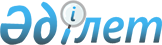 О Положении о ежегодном мониторинге и анализе результатов реализации Основных направлений промышленного сотрудничества в рамках Евразийского экономического союзаРешение Совета Евразийской экономической комиссии от 21 декабря 2016 года № 142

      В целях реализации пункта 6 статьи 92 Договора о Евразийском экономическом союзе от 29 мая 2014 года и в соответствии с Основными направлениями промышленного сотрудничества в рамках Евразийского экономического союза, утвержденными Решением Евразийского межправительственного совета от 8 сентября 2015 г. № 9, Совет Евразийской экономической комиссии решил:



      1. Утвердить прилагаемое Положение о ежегодном мониторинге и анализе результатов реализации Основных направлений промышленного сотрудничества в рамках Евразийского экономического союза (далее – Основные направления).



      2. Коллегии Евразийской экономической комиссии обеспечить разработку формы представления государствами – членами Евразийского экономического союза информации для подготовки доклада о результатах мониторинга и анализа реализации Основных направлений.



      3. Просить государства – члены Евразийского экономического союза представлять в Евразийскую экономическую комиссию информацию для подготовки доклада о результатах мониторинга и анализа реализации Основных направлений по форме, предусмотренной пунктом 2 настоящего Решения.



      4. Настоящее Решение вступает в силу по истечении 

30 календарных дней с даты его официального опубликования. 

Члены Совета Евразийской экономической комиссии:

УТВЕРЖДЕНО             

Решением Совета           

Евразийской экономической комиссии

от 21 декабря 2016 г. № 142    

ПОЛОЖЕНИЕ

о ежегодном мониторинге и анализе результатов реализации

Основных направлений промышленного сотрудничества в рамках

Евразийского экономического союза 

I. Общие положения

      1. Настоящее Положение определяет порядок проведения ежегодного мониторинга и анализа результатов реализации Основных направлений промышленного сотрудничества в рамках Евразийского экономического союза (далее соответственно – мониторинг и анализ, Основные направления, Союз).



      2. Мониторинг и анализ проводятся в соответствии с пунктом 6 статьи 92 Договора о Евразийском экономическом союзе от 29 мая 2014 года.



      3. Мониторинг и анализ проводятся Евразийской экономической комиссией совместно с государствами – членами Союза (далее соответственно – Комиссия, государства-члены).



      4. Комиссия осуществляет подготовку доклада о результатах мониторинга и анализа (далее – доклад) и по согласованию с государствами-членами – предложений по уточнению Основных направлений (при необходимости). 

II. Цель и задачи мониторинга и анализа

      5. Целью мониторинга и анализа является определение степени достижения цели и выполнения задач развития промышленного сотрудничества в рамках Союза, определенных Основными направлениями.



      6. Задачами мониторинга и анализа являются:



      а) определение качественных и количественных показателей, характеризующих результаты развития промышленного сотрудничества в рамках Союза, а также оценка перспектив динамики основных показателей, характеризующих сферу промышленности, на текущий год;



      б) проведение анализа исполнения планов мероприятий по реализации Основных направлений, утверждаемых Советом Комиссии;



      в) разработка предложений по повышению эффективности работы по реализации Основных направлений. 

III. Структура доклада

      7. Доклад включает в себя следующие разделы:



      а) достижение цели и выполнение задач развития промышленного сотрудничества в рамках Союза;



      б) реализация мероприятий по развитию промышленного сотрудничества в рамках Союза;



      в) предложения по повышению эффективности промышленного сотрудничества в рамках Союза.



      8. В разделе, предусмотренном подпунктом «а» пункта 7 настоящего Положения, содержится анализ основных качественных и количественных показателей, характеризующих степень достижения установленных Основными направлениями цели и задач. 



      Анализ проводится в отношении показателей, непосредственно характеризующих процессы промышленного сотрудничества в рамках Союза, а также показателей развития и конкурентоспособности промышленных комплексов государств-членов, на стимулирование которых направлена реализация Основных направлений. 



      В качестве показателей, характеризующих процессы промышленного сотрудничества в рамках Союза, проводится анализ таких показателей, как объемы кооперационных поставок и взаимной торговли промышленной продукцией в целом, доля взаимных поставок на общем рынке Союза, объемы взаимных инвестиций, количество совместных предприятий государств-членов, объем выпускаемой ими продукции и т. д.



      В качестве показателей, характеризующих развитие промышленных комплексов государств-членов, проводится анализ таких показателей, как динамика промышленного производства, динамика и объемы внешней торговли, дефицит торгового баланса по продукции обрабатывающей промышленности, производительность труда по валовой добавленной стоимости в обрабатывающей промышленности, удельный вес высокотехнологичных видов деятельности в промышленном производстве, доля продукции государств-членов на общем рынке Союза и т. д.



      Анализ конкурентоспособности промышленных комплексов государств-членов проводится в контексте динамики мирового промышленного производства, включая сопоставление с промышленными комплексами промышленно развитых стран. Проводится анализ доли Союза в объемах мировой промышленности в целом, в объемах мировой обрабатывающей промышленности, в мировом экспорте продукции обрабатывающей промышленности и т. д.



      9. В разделе, предусмотренном подпунктом «б» пункта 7 настоящего Положения, содержится анализ принятых государствами-членами и Комиссией мер по реализации Основных направлений.



      Проводится анализ результатов работ по обеспечению промышленного сотрудничества в рамках Союза, стимулированию развития и конкурентоспособности промышленных комплексов государств-членов, а также по решению таких вопросов, как развитие кооперационного сотрудничества, развитие сотрудничества в инновационной сфере, мониторинг и устранение барьеров на общем рынке промышленной продукции Союза, иных вопросов в соответствии с Основными направлениями.



      10. В разделе, предусмотренном подпунктом «в» пункта 7 настоящего Положения, содержатся выводы об эффективности мер по реализации Основных направлений, проблемные вопросы промышленного сотрудничества в рамках Союза, согласованные с государствами-членами предложения по их преодолению и повышению эффективности реализации мероприятий, а также при необходимости согласованные с государствами-членами предложения по уточнению Основных направлений. 

IV. Порядок проведения мониторинга и анализа

      11. Подготовка доклада осуществляется Комиссией ежегодно, 

до 1 июля, одобряется Консультативным комитетом по промышленности и рассматривается на заседании Коллегии Комиссии.



      12. Мониторинг и анализ проводятся Комиссией на основании статистической и иной информации Комиссии, органов государственной власти государств-членов, международных организаций и других открытых источников.



      13. При проведении мониторинга и анализа также используются расчетные показатели на основе официальных статистических данных, характеризующих интеграционные процессы в сфере промышленности в рамках Союза. 



      14. В целях подготовки разделов, предусмотренных подпунктами «б» и «в» пункта 7 настоящего Положения, государствами-членами ежегодно, до 1 апреля, представляются в Комиссию:



      а) информация о принятых мерах в рамках исполнения планов мероприятий по реализации Основных направлений, утверждаемых Советом Комиссии, об иных мерах, способствовавших развитию промышленного сотрудничества в рамках Союза, а также о результатах проведенной работы;



      б) предложения по повышению эффективности реализации Основных направлений, включая предложения по совершенствованию законодательства государств-членов и права Союза, регулирующих вопросы в области промышленного производства (при необходимости);



      в) иные сведения, качественно и количественно характеризующие интеграционные процессы в сфере промышленности в рамках Союза, в том числе в результате реализации Основных направлений.



      15. Комиссия вправе запрашивать у органов государственной власти государств-членов, уполномоченных в сфере промышленности, информацию, необходимую для подготовки доклада, за исключением информации, отнесенной к государственной тайне (государственным секретам).  

V. Заключительные положения

      16. Доклад по итогам рассмотрения представляется Комиссией в правительства государств-членов и может учитываться при принятии этими государствами мер по активизации работы по отдельным направлениям, при совершенствовании законодательства государств-членов и права Союза, регулирующих вопросы в области промышленного производства (при необходимости), а также размещается на официальном сайте Союза.



      17. В случае если по результатам проведения мониторинга и анализа подготовлены предложения по внесению изменений в Основные направления, такие предложения согласовываются с государствами-членами и выносятся на рассмотрение Евразийского межправительственного совета в установленном порядке.
					© 2012. РГП на ПХВ «Институт законодательства и правовой информации Республики Казахстан» Министерства юстиции Республики Казахстан
				От Республики

Армения
От Республики

Беларусь
От Республики

Казахстан
От Кыргызской

Республики
От Российской

Федерации
В. Габриелян
В. Матюшевский
А. Мамин
О. Панкратов
И. Шувалов 
